Описание инновационного педагогического опытаМаркиной Екатерины Александровны 1.ВВЕДЕНИЕ		Тема: «Духовно – нравственное воспитание дошкольников»Автор: Маркина Е. А. – Структурное подразделение «Детский сад комбинированного вида «Ягодка» муниципального бюджетного дошкольного образовательного учреждения «Детский сад «Планета детства» комбинированного вида» Чамзинского муниципального района Республики МордовияОбразование: высшее, диплом с отличием, «Мордовский государственный педагогический институт им. М. Е. Евсевьева», № диплома 25235, дата выдачи 24. 06. 2011г.Педагогический стаж: 12 летСтаж работы в данной образовательной организации: 10 летОбоснование актуальности и перспективы опытаСегодня особенно важно единство всего общества в деле воспитания высоконравственных, социально ответственных граждан Российской Федерации, достойных наследников нашей великой культуры, способных сберечь ее для будущих поколений. Указ президента от 9 ноября 2022 года №809 постановляет: «Утвердить прилагаемые Основы  государственной политики по сохранению и укреплению традиционных духовно – нравственных ценностей».»[12].Образование, основанное на внимании и уважении к традициям своего народа, его корням, культурному коду, позволяет формировать общественно-гражданскую идентичность и широкий культурный кругозор новых поколений граждан России. В образовании детей дошкольного возраста большое внимание родители обращают на познавательное развитие, подготовку ребёнка к школе, иностранные языки, креативное мышление. Родители не жалеют на это времени и денег, но отсутствует временя на совместные прогулки, семейные мероприятия, чтение книг, пение ребенку колыбельных. Как же ребенок получит уроки нравственности, знания о традициях, любовь к Родине? Кто научит их в первую очередь быть добрыми, чуткими, честными? Нам, педагогам нужно запополнить образовавшийся пробел в воспитании нравственных чувств у детей и подключить к этому родителей. Духовно-нравственное воспитание – непросто направление воспитания, оно оказывает определяющее влияние на  душу ребёнка, проявится позднее, станет его жизнью. У детей проявляется волевая, эмоциональная и духовная незрелость. Только соединяя усилия образовательного учреждения, государства и семьи можно воспитать духовную личность. Основная идея опыта. Условия возникновения, становления опыта.Главная педагогическая идея моей деятельности по духовно – нравственному воспитанию дошкольников – приобщение к народной культуре и традициям русского народа. Которые выражают совокупность знаний, идеалов, духовного опыта народа на многовековом пути становления общества. Культура русского народа всегда содержала в себе высокую духовность. На протяжении многовековой истории развития русского народа, на основе народных традиций складывалось понимание духовности, почитание памяти предков, чувство коллективизма, любви к миру, природе. Находясь в поиски решения задач духовно – нравственного воспитания я опиралась на социокультурный подход в образовании, на ценности, которые народ накапливал на протяжении многих веков, а именно обычаи и традиции. Эти ценности, народ собирал на протяжении многих веков, как драгоценное «приданое» наших детей при вступлении в большую и сложную жизнь. Приобретая опыт национального бытия, дети тянутся к своим истокам – Родине, родному очагу и нравственным качествам (верность, любовь посвящение себя великой цели), духовным ценностям. Анализируя имеющиеся данные, я выяснила, что духовно-нравственный потенциал народных традиций в полной мере не используется. Не в последнюю очередь это может быть связано с фрагментарным обращением к традициям, свою работу я выстраивала на комплексном подходе, включении различных видов деятельности. Теоретическая база. Многие авторитетные ученые ставили проблему народной культуры и традиций, как источник педагогической мудрости, изучая его потенциал, как В. А. Сухомлинский в его произведении Избранные педагогические сочинения, составитель А.И. Сухомлинская, 1981.Работы Г.Н. Данилиной по изучению истории и культуры России на основе русского народного творчества, русских традиций, истории родного края. Значимыми являются исследования педагогов: Т. С. Комаровой по ознакомлению с традиционным народным творчеством: Особенностей организации изобразительной деятельности в детском саду. В помощь и по диагностики духовно - нравственного воспитания Т.С.Кокуевой. Большое значение имеют работы Алешиной Н.В. Патриотичное воспитание дошкольников (методическое пособие); Гамаль Е. В. Герб, гимн и флаг России методические рекомендации по изучению государственной символики. Занятия по патриотическому воспитанию  в детском саду / под. ред. Л. А. Кондрыкинской; Зацепина М.Б. Дни воинской славы: патриотическое воспитание дошкольников: пособие для педагогов дошкольных образовательных учреждений для работы с детьми 5 -7 лет. Зеленова Н.Г. Мы живем в России: гражданско – патриотическое воспитание дошкольников, старшая группа. Знакомство детей с русским народным творчеством: конспекты занятий и календарно – обрядных праздников, Князева О. Л. Приобщение детей к истокам русской народной культуры. Воспитание дошкольников в духе русских культурных традиций Ельцова О. М. Ребенок должен впитывать культуру и традиции своего народа с детства, через доступные формы. Только при этом условии народное искусство сохранит в душе ребенка глубокий след, вызовет стойкий интерес к русской культуре и останется с ним навсегда. Опираясь на современную документацию Приказ Министерства образования Российской Федерации от 17.10.2013 № 1155 «Об утверждении ФГОС ДО» и Приказ Министерства просвещения Российской Федерации от 25и ноября 2022 года. Можно заключить, что одним из принципов ФГОС ДОО и ФОП является – приобщение детей к социокультурным нормам, традициям семьи, общества и государства. Познавательное развитие предполагает развитие первичных представлений о малой родине и Отечестве, о социокультурных ценностях нашего народа, об отечественных традициях и праздниках. Новизна опыта.  Новизна темы заключается в комплексном и системном подходе по созданию педагогических условий, обеспечивающих формирование духовно-нравственного воспитания детей посредством приобщение к народной культуре и традициям русского народа. Технология опыта. Цель опыта: объединить усилия семьи и дошкольного учреждения по формированию у детей представлений о традициях русского народа, развивать у детей дошкольного возраста духовно- нравственные и патриотические ценности через приобщение к традициям русского народа, миру русской культуры.Цель реализуется посредством следующих задач:- Создать условия, для формирования духовно-нравственных ценностей, у детей дошкольного возраста приобщая их к русской народной культуре;- Знакомить детей с культурой и историей своего народа;- Познакомить детей со старинными предметами русского быта, жилищем, народным костюмом;- Познакомить дошкольников с государственной символикой России и своего города: гербом, гимном и флагом.- Развить интерес детей обычаям и быту русского народа, к постановкам народных праздников, понимая их жизненный смысл.- Воспитывать любовь к родному дому, семье, малой родине и интерес к культуре и историческому наследию нашего народа, как к частице русской земли;- Воспитывать  чувство патриотизма и гордости к своей стране;- Заинтересовать и привлечь родителей к сотрудничеству и ориентировать их на духовно - нравственное воспитание детей.Осуществляя работу в этом направлении в группе, создана предметно - развивающая среда, которая отвечает возрасту детей. Собрана библиотека старинных, и современных книг с русским народными сказками (Гуси – лебеди, Царевна – лягушка, Петушок и бобовое зернышко и другие). Большая коллекция народных потешек, закличек, загадок посвящённых народным временным циклам и быту народа.Представлен  уголок ряженья с костюмами для игр-драматизаций и инсценировок русских народных и современных сказок. Оборудован уголок театральной деятельности различными видами театра: пальчиковым, настольным. Подобраны дидактические игры («Расколдуй сказку», «Кто лишний») и настольно-печатные игры («Подбери картинку», «Собери сказку», «Из какой сказки предмет»).Наиболее эффективным способом работы с детьми, приобщенными к истокам русской народной культуры, являются различные досуги и развлечения. В былые времена люди на Руси отличались большим почтением к праздникам, поэтому встречали их с особым нетерпением. Празднование русского народа показывает специфические качества уклада жизни, быта и многого другого. Много старинных праздников мы организуем с детьми совместно. Классическая «Масленица» (с песнями, плясками и блинами). Приносит детям радость и празднование Рождества, сменяясь на светлый праздник Пасхи. Хорошо зарекомендовали себя и развлечения «Зимние забавы русского народа», «Путешествие в таинственный лес». Викторины: «С волшебным клубочком в сказку войдем» «Что такое традиции?». Проводились следующие мероприятия: «День народного единства», «День России». Русские народные, хороводные игры привлекли мое внимание не только, как огромный потенциал физического развития, но и как жанр устного народного творчества. Содержащийся в играх фольклорный материал способствует эмоциональному положительному овладению родной речью. Дети с большим удовольствием и интересом играют в народные подвижные игры («Ручеек» и другие). Для решения всех поставленных задач детей мною подобрана и составлена программа «Дорогою добра» в основу, которой положены духовно – нравственные ценности. Работа по данной программе велась в течение 2 лет. По результатам итоговой деятельности повысился уровень духовно – нравственного развития детей. Результаты диагностики по программе «Дорогою добра»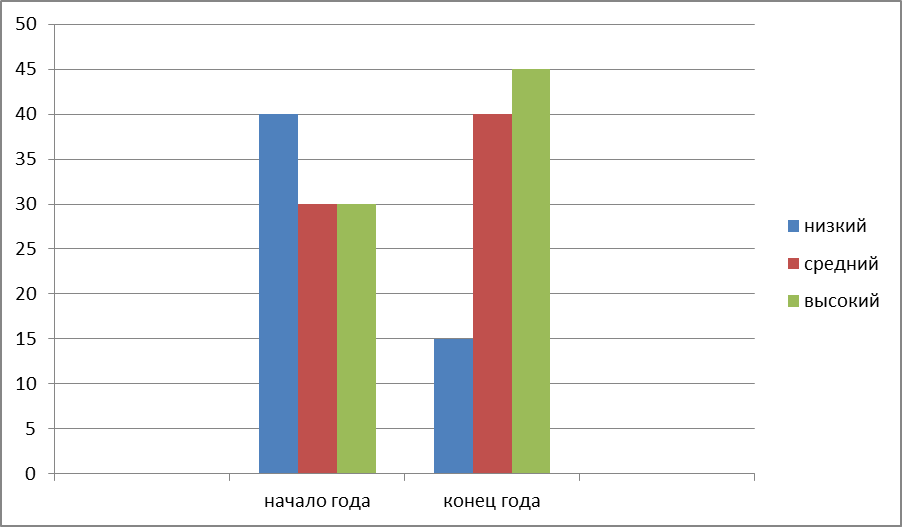  Мной было разработано и проведено открытое занятие, объединяющее различные аспекты духовно – нравственной работы «Мы русские люди – традиции русского народа». В основе, которого лежит  использование фольклора, народных праздников, современных традиций. Хотелось бы отметить эффективность работы с лэпбуками различной тематики: «Православные храмы», «Моя родина Россия».Проектная деятельность открывает новые возможности при работе по теме духовно – нравственного воспитания. Работая по данной теме, дети учились самостоятельно изготавливать кукол берегинь, узнали происхождение своих имен, узнавали много нового о своем родном крае и нашей родине («Промыслы России», «Семейные традиции», «Наши имена»).В духовно нравственном воспитании неоценимое значение имеет пример взрослых, близких людей. На конкретных примерах из жизни старших членов семьи: дедушек, бабушек, участников Великой Отечественной войны, их фронтовых и трудовых подвигах, мы прививаем детям такие понятия, как: долг перед Родиной, любовь к Отечеству, трудовой подвиг.Ежегодно в детском саду проводится праздники посвящённые Дню Победы. Проводятся экскурсии в краеведческий музей. Воспитанники детского сада совместно с родителями участвуют в таких конкурсах как «Благовест». Я в своей работе опираюсь на родителей не только как на помощников детского сада, а как на равноправных участников формирования личности ребенка. Ежегодно проходят природоохранные акции: «Кормушки для пичужки», «Береги природу», «День птиц», «День доброты». С родителями проводилось анкетирование по теме «Духовно – нравственное воспитание детей», которые нашли отражение в дальнейшей работе. Регулярно проводились консультации, использовались папки – передвижки, буклеты на тему традиций русского народа. Подводя итог, отмечу, что традиции и обычаи – это тот неиссякаемый источник научного и обыденного знания, открытый и доступный каждому, кто стремится понять себя и других, духовный и социальный мир, в котором мы живем.Результативность опыта. Работу в данном направлении считаю продуктивной и перспективной. Я убеждена, что в дошкольных учреждениях нужно проводить работу по ознакомлению с традициями русского народа. По результатам диагностики дети достигли результатов: - Дети имели представления о культуре и истории своего народа;- Познакомились со старинными предметами русского быта, жилищем, народным костюмом, с государственной символикой России и своего города: гербом, гимном и флагом.- Имелся устойчивый интерес детей к обычаям и быту русского народа, к постановкам народных праздников.-воспитанники испытывали  любовь к родному дому, семье, малой родине и интерес к культуре и историческому наследию нашего народа, как к частице русской земли,  гордости за своею страну;- Родители обратили внимание, на важность духовно - нравственного воспитание детей.Представленный опыт доступен для использования педагогами. В любой работе не бывает без трудностей. Не обошлось без них и в моей работе: со стороны родителей было непонимание значимости проводимой работы. Адресные рекомендации по использованию опыта: Свой педагогической опыт я распространяла среди педагогов детского сада и района:Мной было разработано и проведено открытое занятие, объединяющее различные аспекты духовно – нравственной работы «Мы русские люди – традиции русского народа». В основе, которого лежит  использование фольклора, народных праздников, современных традиций и представлено для воспитателей подготовительных групп на районном методическом объединении и данный материал был использован для районного конкурса «Воспитатель года».С целью обучения педагогов проводился семинар – практикум: на тему: «Нравственно-патриотическое воспитание детей дошкольного возраста через приобщение к культурно-историческим ценностям».Подготовлено выступление на секционном совещании  для воспитателей старших групп Чамзинского муниципального района на тему: «Воспитание дошкольников на основе традиционных духовно – нравственных ценностях».Данный опыт работы может  быть использован в дошкольных образовательных учреждениях воспитателями, педагогами дополнительного образования. Мой педагогический опыт обобщен и расположен на официальном сайте образовательного учреждения: https://yagodkacham.schoolrm.ru/sveden/employees/35102/294040/Русское народное искусство и традиции не перестает удивлять и удивлять своим глубоким содержанием и совершенной формой. Его постоянно изучают и к нему прикованы взоры историков, искусствоведов и педагогов.Список литературы:1. Александрова Е.Ю., Гордеева Е.П. Система патриотическоговоспитания в ДОУ. – Волгоград «Учитель», 2007.3.Буре Р.С., Година Г.Н., Виноградова А.М.- Воспитание нравственных чувств у старших дошкольников.- Издательство: Просвещение,1989.4. Ветохина А.Я., Дмитренко З.С. – Нравственно-патриотическоевоспитание детей дошкольного возраста. – Санкт-Петербург, детство – пресс.5 Ельцова О. М. .Воспитание дошкольников в духе русских культурных традиций. – Сфера 110 с. 2019 г.6. Зеленова Н.Г., Осипова Л.Е. - Мы живем в России. Гражданско-патриотическое воспитание дошкольников (старшая группа). – М.: 20137. Зеленова Н.Г., Осипова Л.Е. - Мы живем в России. Гражданско-патриотическое воспитание дошкольников (подготовительная группа). – М.: 20138. Козлова С.А. Нравственное воспитание детей в современном мире //Д/в № 9 – 2001.9. Комратова Н.Г., Грибова Л.Ф., Патриотическое воспитание детей 4-6лет: Методическое пособие, М., 200710. Курочкина И.Н. Как научить ребенка поступать нравственно. – М.,200311. Купина Н.А., Богуславская Н.Е. Нравственное воспитание, развитие коммуникативных способностей ребенка, сюжетно-ролевые игры. – М., 199212. Указ Президента Российской Федерации от 09.11.2022 г. № 809Об утверждении Основ государственной политики по сохранению и укреплению традиционных российских духовно-нравственных ценностей.коммуникативных способностей ребенка, сюжетно-ролевые игры. – М., 199213. Петрова В.И., Стульник Т.Д. Нравственное воспитание в детском саду. М.: Мозаика-Синтез , 200614. Свадковский И.Ф. Нравственное воспитание. – М.: Просвещение, 1972 г.15. М. Д. Маханева «Нравственно-патриотическое воспитание дошкольников»15. Сухомлинский, Василий Александрович (1918-1970). Избранные педагогические сочинения [Текст] : в 3 томах. Т. 3 / составитель А. И. Сухомлинская, 1981. - 639 с., [5] л. фот. с.16. Н. В. Микляева «Нравственно-патриотическое и духовное воспитание дошкольников», М., 2013 г.16. М. Д. Маханева, О. А. Князева «Приобщение детей к истокам русскойнародной культуре»; программа; учеб.-метод. Пособие17. Цветкова Т.В Федеральная образовательная программа дошкольного образования. Приказ Министерства просвещения Российской Федерации от 25 ноября 2022 г.; Просвещение с 208  2023 г.Структурное подразделение «Детский сад комбинированного вида «Ягодка»Муниципального бюджетного дошкольного образовательного учреждения«Детский сад «Планета детства» комбинированного вида»Чамзинского муниципального районаРеспублики МордовияКонспект НОД по познавательному развитию в подготовительной группе «Мы русские люди».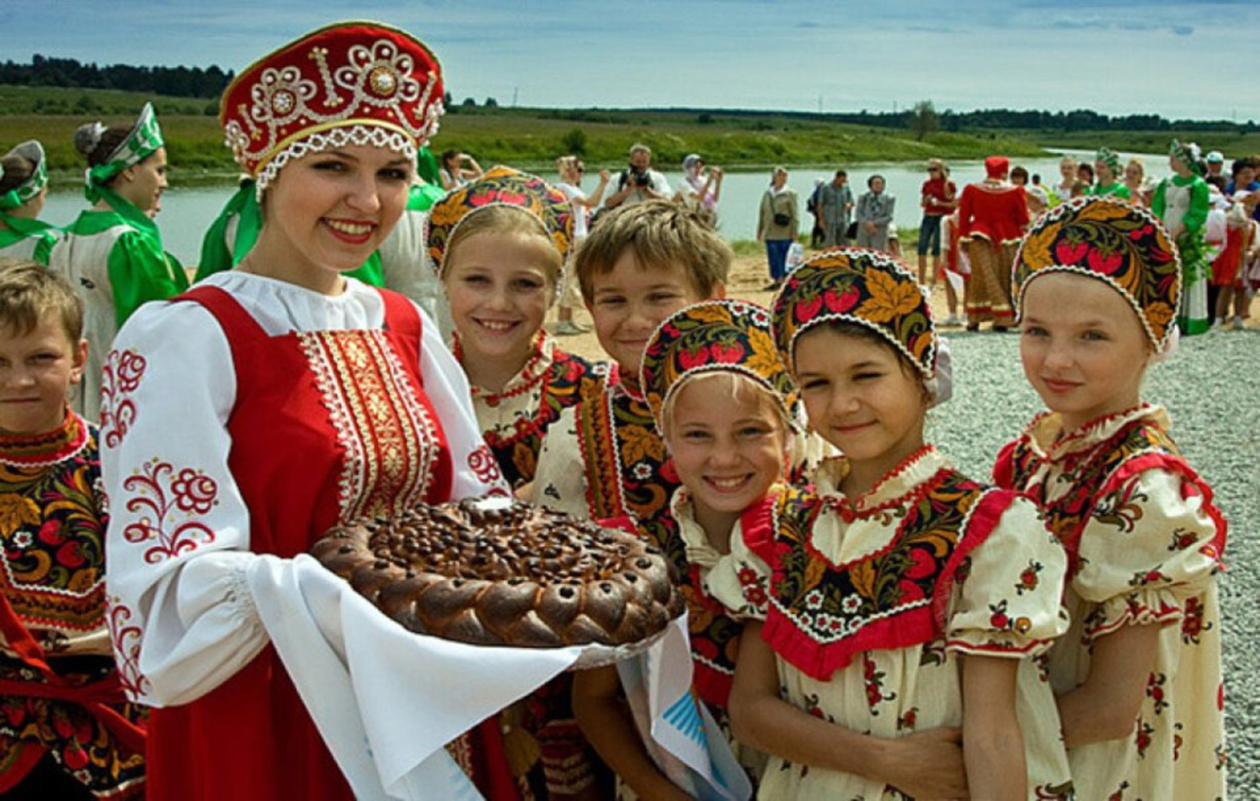 Выполнила: Маркина Е. А.2023 Конспект НОД по познавательному развитию в подготовительной группе «Мы русские люди». Россия, Родина, Родной край... Какие дорогие и близкие с детства слова, как научить юное поколение любить «большую» и «малую» Родину, воспитывать у них желание беречь и приумножать лучшие традиции своего народа, уважать самобытную культуру? Предлагаю вашему вниманию конспект НОД «Мы русские люди»Программное содержание: Цель: развивать у детей дошкольного возраста нравственно-эстетические и патриотические ценности через приобщение к миру русской культуры.Образовательные задачи:·       Познакомить детей с миром имён, их значением, своеобразием;  - формировать нравственно-патриотические качества у дошкольников;·        Закрепить знания о традициях  нашей страны.·         Познакомить детей с понятием «именины»·        Пополнить активный словарь по данной тематике.Развивающие:·        Развивать познавательный интерес к изучению традиций родной страны.Воспитательные:·        Воспитывать  чувство патриотизма и гордости к своей стране.Словарная работа:  «именины» Развивать умение вести диалог, поддерживать беседу, активизировать словарь детей, развивать умение отвечать полным предложением на поставленный вопрос.Материалы и оборудование:раздаточный  материал (ленточки, квадраты, разного цвета) презентация, магнитофон,  проектор, ноутбук,·Предварительная работа:Воспитатель: Что за гости в зал спешат. Рада видеть, я ребят. Соберёмся в полукруг, справа друг и слева друг. Посмотрите сколько гостей, давайте поздороваемся:  Здравствуйте!  Уважаемые гости и ребята! ( Воспитатель берет каравай и соль):Воспитатель: Приветствуя гостей, русский человек говорит «Хлеб да соль!» С радостью гостей встречаем, Хлебом - солью угощаем. «Хлеба кушать!» непременно отвечают ему.   Хлеб да соль» - это пожелание добра. Соль – символ дружбы. Беречь хлеб и соль – значит дружить. Я предлагаю поприветствовать наших гостей в лучших традициях русского народа.. Дети подходят к гостям с поклоном, подают хлеб (возвращаются). Вспомните, какие вы знаете пословицы и поговорки про хлеб?Дети: Хлеб - всему голова Хлеб бросать – труд не уважатьБольшому куску рот радуетсяБез хлеба – половина обедаБудет хлеб – будет и обед Воспитатель: Правильно ребята. Хлеб во все времена был главной едой на столе и богатых и бедных. Большой труд люди вкладывали, чтобы вырастить хлеб. Поэтому и ценили его как ничто другое.Воспитатель: (сопровождается показом слайдов)Приготовьтесь слушать сказПро Россию и про нас,Здесь издавна русские люди живут,Они прославляют жилища родные,Раздольные русские песни поют.Наша Родина - большое и красивое государство,  в стародавние времена наша страна не Россией звалась, а Русью. Раньше было много княжеств. Князья воевали друг с другом и захватывали друг у друга земли. Но когда на Русь нападали иноземные враги, все князья объединялись для борьбы с ними, а потом они решили объединиться навсегда, выбрали себе главного князя, он стал называться царем. И с тех пор Россия стала большим и сильным государством. Много интересного и хорошего есть в нашей стране. Бескрайние ее просторы наполнены реками, лесами, горами. В горах добывают разные полезные ископаемые - уголь, алмазы, железную руду. Страна наша называется Россия. Как называют людей, живущих в нашей стране? Дети: Их называют россияне.Воспитатель: У каждого народа есть свои традиции, наше государство многонациональное, но есть традиции, что все мы чтим и любим. Скажите, а как вы понимаете, что такое «традиция»?(Предположения детей)Дети: традиция – это то, что передается от одного поколения другому. Воспитатель: Какие бывают традиции? Дети: Традиции бывают народные и семейные. Воспитатель (Сопровождается показом слайдов) Наши предки всегда  почитали праздники, но праздновали их не совсем, так как сейчас. Обычно все праздничные дни начинались с торжественной службы в церкви, а продолжались на улице,  под музыку водили хороводы, пели, плясали и затевали веселые игры. Люди наряжались в самые лучшие праздничные одежды,   нищим и бедным людям дарили подарки, бесплатно кормили.  Ребята осенью отмечали на Руси удивительно красивый праздник, праздник рябины, а праздновали его в день святых Петра и Павла. Какое дерево считалось оберегом на Руси? Дети: Рябина считалась деревом-оберегом. Ее сажали у ворот и калиток.  Воспитатель: Какие традиционные праздники мы отмечаем зимой? Дети: новый год и рождество. Воспитатель: Правильно ребята, а на рождество есть особенные дни, когда мы колядуем. Давайте все вместе скажем колядку. Коляда, коляда!На кануне РождестваКоляда к нам пришлаРождество принесла. А дай Бог тому,Кто в этом дому! И житья, и бытья,И богатства!Воспитатель: С древних времен, на Руси существует еще один обычай – провожать зиму и встречать весну. Этот праздник называется масленица. Какое главное праздничное блюдо на масленицу? Дети: главное праздничное блюдо блиныВоспитатель: Правильно! Каждый день масленицы особенный, со своим названием. Какие масленичные дни вы знаете? Дети:  Понедельник – встреча Масленицы. Вторник – Заигрыш. Среда – «Лакомка». Четверг - «Широкая Масленица». Пятница – «Тещины вечерки». Суббота – «Золовкины посиделки» Воскресенье – «Прощеное воскресенье». . Кто расскажет как традиционно празднуют масленицу?  Дети: На масленицу русский народ веселился : играли в игры, пели песни и водили хороводы, устраивали кулачные бои, на праздниках мужчины любили помериться силой богатырскою  Воспитатель: Не один праздник на Руси не обходился без хоровода. Давайте и мы заведем хоровод. Дети встают в круг, водим хоровод под песню. «Масленица» Воспитатель (Разворачиваемся к экрану) . Дети, есть еще праздник, который мы любим не меньше. Попробуйте догадаться. Христос воскрес! Повсюду благовест гудит, Из всех церквей народ валит, Заря глядит уже с небес… Христос воскрес! Христос воскрес!Дети: Это праздник Пасха.Воспитатель: Правильно!  Этот праздник всегда отмечался торжественно и весело и  праздновали его целую неделю.  Ребята, как празднуют праздник пасхи? Дети: На пасху красят, освещают  и собирают яйца. Устраивают катания яиц.  Различные игры. Пекут пасхальные куличи .  Воспитатель: Давайте и мы свами поиграем. У кого дольше всех будет крутится яйцо.  Подходим к столу. Воспитатель: ( Работа со слайдами) В нашей стране есть и  современные традиции, какие ребята? Дети: Современная традиция это:1.Праздновать день отца.2. Праздновать день матери .3. Праздновать  8 марта.4. Праздновать  день семьи, любви и верности.5.. Праздновать день бабушек и дедушек6. Праздновать последний звонок. 7. Праздновать выпускной бал.8. Праздновать  день защитника отечества.9. Устраивать шествия бессмертного полка.Раздаются звуки. Воспитатель: Тише ребята, тише, я слышу какой-то шорох. Ой, да это же домовёнок Кузя (входит Кузя, плачет).   Кузя,  что случилось, почему ты такой грустный?Кузя: У меня сегодня именины, а у меня и друзей нет, которые могли бы прийти ко мне, от этого стало грустно. Я сижу и грущу. Воспитатель: Ребята, что такое именины и как их празднуют?Дети:  Каждому человеку, когда он рождается, дают имя. Часто ребенка называют в честь бабушки или дедушки. Но у каждого имени есть свой день рождения. Это день рождения какого – ни будь святого. Поэтому, если ребенок родился в день рождение святого, то ему давали его имя. Воспитатель: Наши предки относились к именам очень бережно. Они верили, что имя обладает определённой таинственной силой, которая может ему помочь, а может и навредить. Выбор имени имел большое значение. Воспитатель: Дети, давайте поиграем в игру «Что означает мое имя» (Игра с мячом)А я знаю ребята, что на именины принято дарить подарки. Давайте мы сделаем для себя и для Кузи куклу оберег (объяснение приемов работы).Изготовления кукол - оберегов.Воспитатель: На славу вы потрудились, славные куклы получились. Вот тебе Кузя подарок, больше не грусти. Кузя: Спасибо!Воспитатель: Ребята, сегодня мы поговорили о разных традициях . Какие традиции вам понравились? Ответы детей.Воспитатель: Какой вывод можно сделать?Дети: Мы – русский народ должны придерживаться своей культуры, своих традиций и обычаев.Воспитатель: Всё то, что узналиМы сохраним.Традиции русскиеДетям и внукам передадим! Поговорите с родителями, узнайте у них, какие ещё народные традиции они помнят, и на следующих занятиях поделитесь ими с другими ребятами.